To-do list (список завдань):Ex. 1.1 p 178Listening. Ex. 1.2 , 1.3  p 178 (Unit 26 Track 32 01:16:20)https://www.youtube.com/watch?v=LfzfeRUt0YQEx. 1.5, 2.1, 2.2, 3.1,  p 178-179Exam practice   p. 180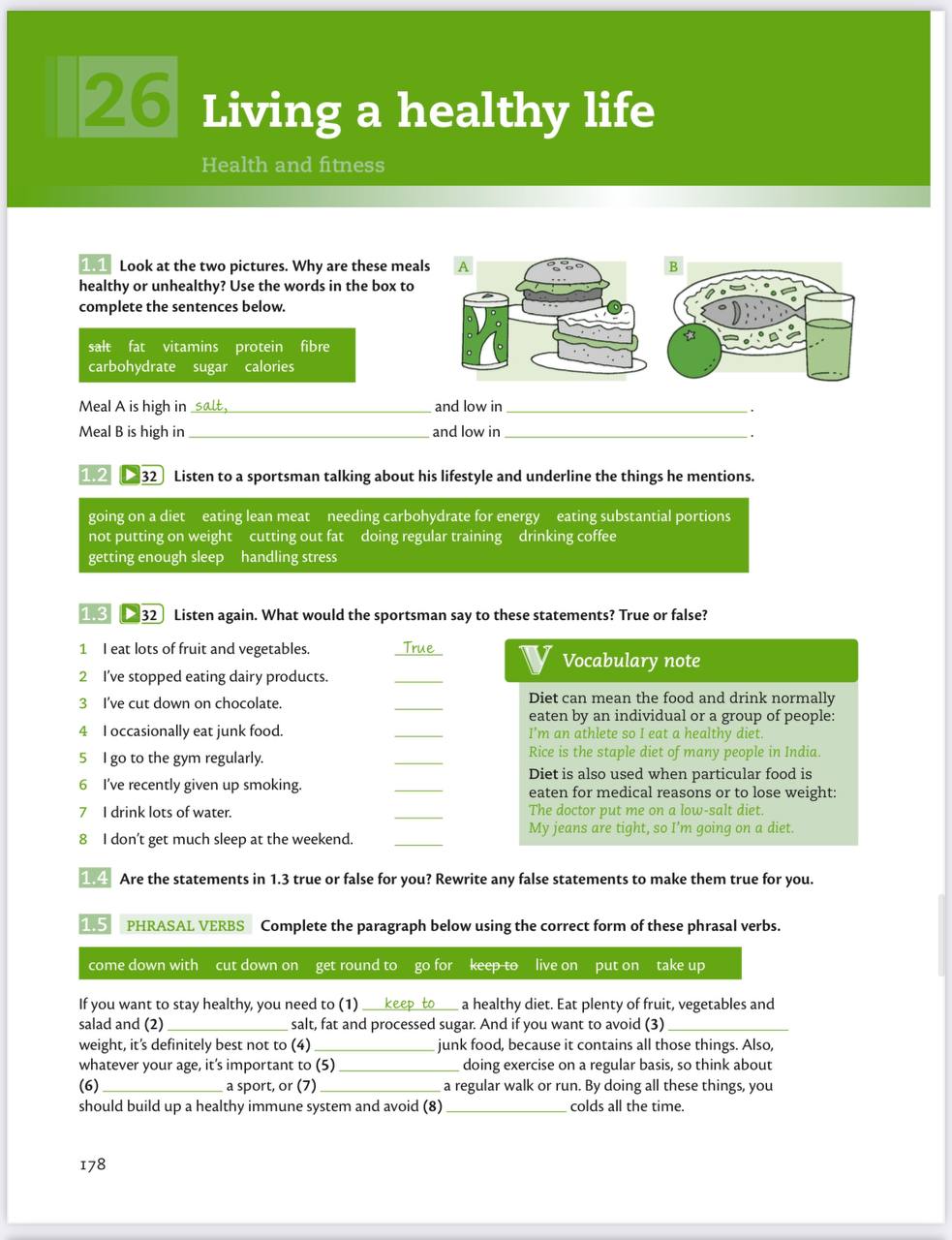 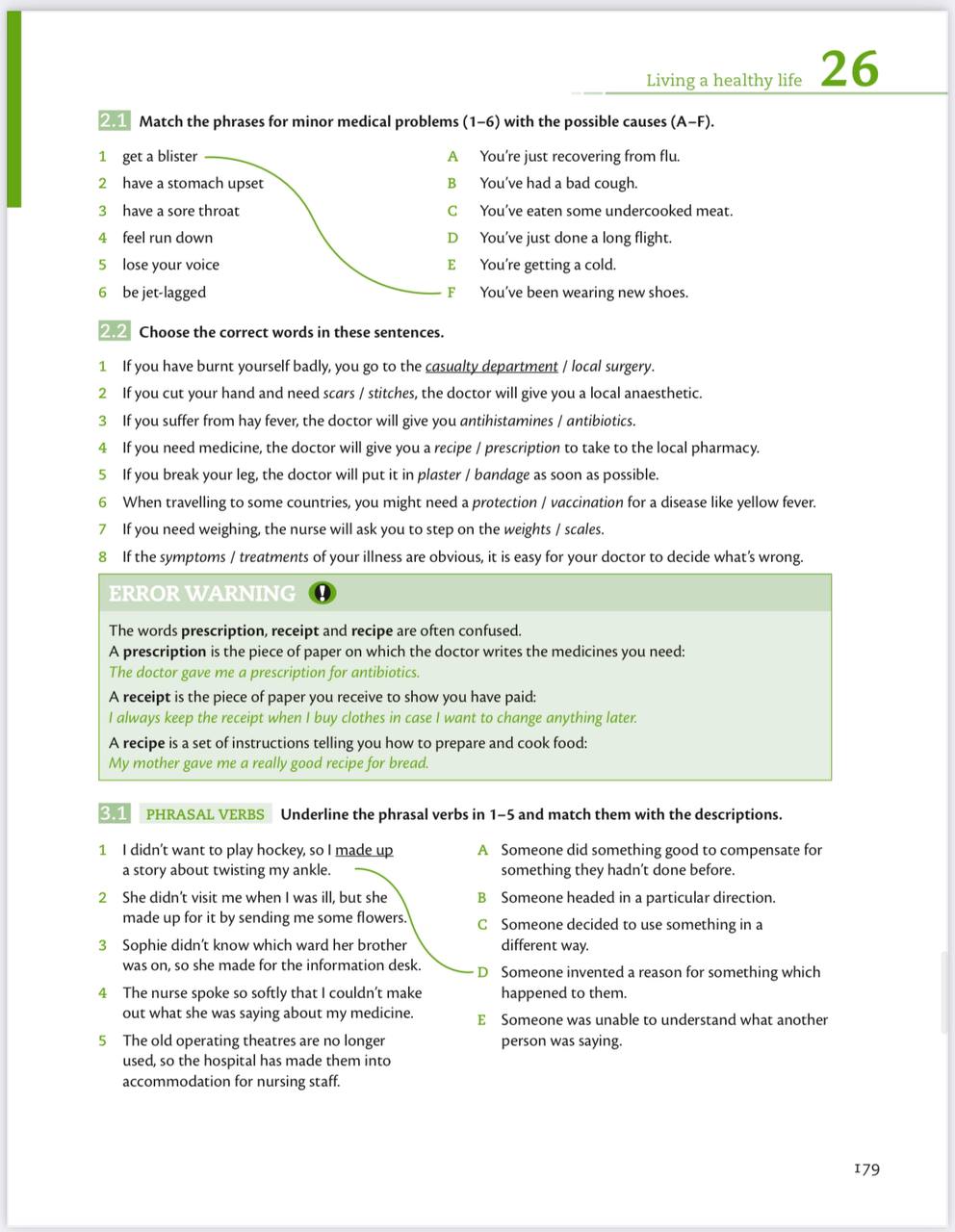 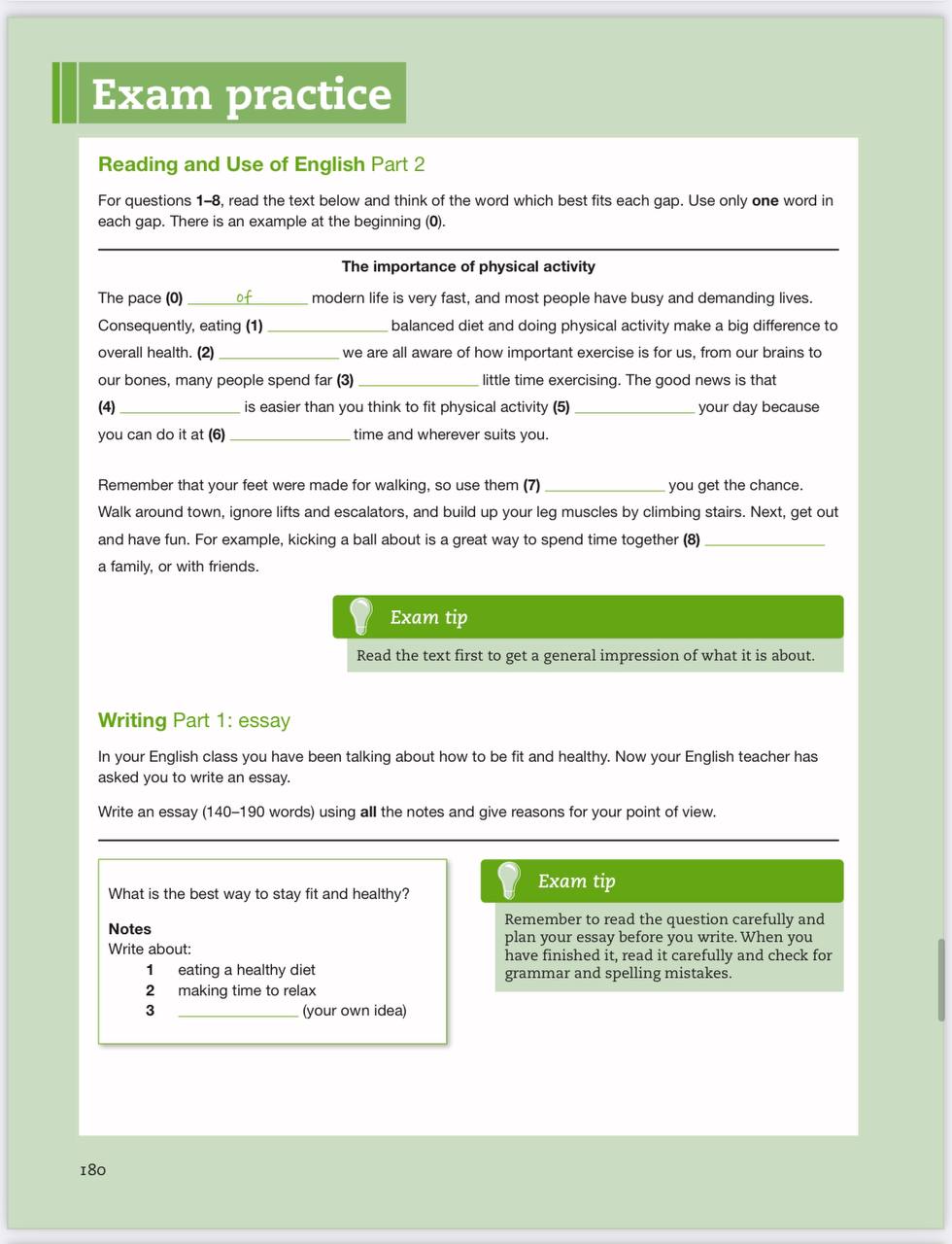 